Zgłoszenie do udziału 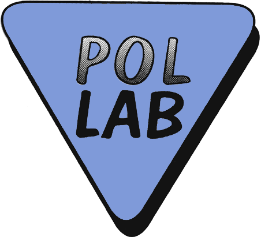 w badaniu biegłości / 
porównaniu międzylaboratoryjnym*W przypadku zmiany terminu realizacji wyrażam zgodę na przeniesienie zgłoszenia na nowy termin, bez ponownego wysyłania formularza zgłoszeniowego.Uczestnik oświadcza, że zapoznał się z opisem programu i akceptuje warunki udziału.* - niepotrzebne skreślićNazwa i adres organizatoraStowarzyszenie Klub Polskich Laboratoriów Badawczych POLLABul. Mory 8, 01-330 WarszawaSekcjaSekcja Ochrony ŚrodowiskaKoordynatorDaniel StępniowskiTemat badania biegłości / porównań międzylaboratoryjnych*Porównanie międzylaboratoryjne w zakresie oznaczania MCPA w powietrzu na stanowiskach pracy metodą PN-86 Z-04176/02 przy użyciu chromatografii gazowej sprzężonej ze spektrometrem mas.Nr badania biegłości / porównania międzylaboratoryjnego*(zgodnie z Planem - załącznikiem nr 1 do procedury)Dane uczestnikaNazwa, adres laboratorium (uczestnika PT/ILC)Nr członkowski(nr członkowski w Klubie POLLAB)Dane do kontaktu(imię, nazwisko, nr tel., adres e-mail)Miejsce dostarczenia próbek do badań(jeśli dotyczy)Zakres badania biegłości / porównania międzylaboratoryjnego*(należy wypełnić w przypadku, gdy dany program PT przewiduje możliwość wyboru badanej cechy; to również miejsce na wpisanie np. danych próbkobiorców, jeżeli program dotyczy pobierania próbek oraz informacji na temat akredytacji uczestnika)Dodatkowe informacje / uwagi         Uczestnik:Osoba uprawniona do zgłoszenia:         Data, imię i nazwisko, podpis Data, imię i nazwisko, podpis